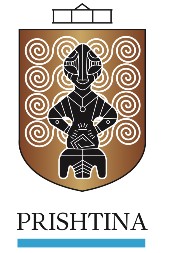 APLIKACION             TREGU VEROR  31 Korrik 2024 – 07 Gusht 2024 Emri i Biznesit: _________________________________________________________________ Emri dhe mbiemri i personit juridik: _______________________________________________ Adresa e biznesit: _______________________________________________________________ Qyteti: _________________________________________________________________________ Numri i telefonit kontaktues: _____________________________________________________ E-mail adresa: __________________________________________________________________ Numri i regjistrimit të biznesit: ____________________________________________________ Numri fiskal i biznesit: ___________________________________________________________ Numri i kartelës identifikuese: _____________________________________________________ 